                         WOUDTOERNOOI 2022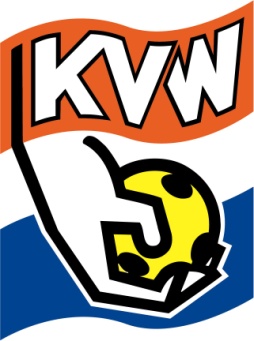 Klootschietvereniging "Het Woudhuis" nodigt U van harte uit om deel te nemen aan het inmiddels alweer, 39e  Woudtoernooi.Dit toernooi zal op zondag 3 juli a.s. plaatsvinden in het bosgebied van Het Woudhuis in Apeldoorn.De teams worden onderverdeeld in Herenteams, Damesteams en Juniorenteams.In 2019 werd in de Herenklasse de wisselbeker gewonnen door Vosselman 1, in de damesklasse door Vosselman en in de juniorenklasse door ‘t Hoekje    	Evenals voorgaande jaren mogen er geen leden van een klootschietvereniging deelnemen. Ons toernooi is puur recreatief en toegankelijk voor sport-, muziek, personeelsverenigingen, buurtschappen, bedrijven, families, etc. etc. *Ook camping-teams kunnen zich inschrijven. Deze teams worden ingedeeld bij de heren- of damesklasse.Inschrijven is mogelijk in:		* Herenklasse  		(16 jaar en ouder, dames en heren)					* Damesklasse  		(16 jaar en ouder, alleen dames)					* Juniorenklasse          	(8 t/m 15 jaar, jongens en meisjes)In alle klassen zijn weer mooie bekers te winnen en natuurlijk voor de allerbeste teams een fraaie wisselbeker.Geen ervaring met klootschieten?Geen enkel probleem, uw team krijgt dan een begeleider van onze vereniging mee. Deze begeleider zal u tijdens de wedstrijd uitleg geven van de sport en de spelregels.Korte toelichting:Het is de bedoeling om met een team van 3, 4 of 5 personen een afstand van ca. . in zo minmogelijk worpen te overbruggen. De kloot is een houten of kunststoffen bal verzwaard met lood,deze mag uitsluitend onderarms gegooid worden.KV het Woudhuis verzorgt het wedstrijdmateriaal, maar u mag ook met uw eigen materiaal schieten. Gezien het voorbereidende werk wat ons toernooi omvat, zijn we genoodzaaktde uiterste inschrijfdatum op 25 juni a.s. vast te stellen. Het inschrijfgeld bedraagt € 8,50 per team.U krijgt dan in de week no. 26 bericht, zodat U tijdig weet waar en hoe laat U moet starten.Mocht U iets niet duidelijk zijn, bel dan gerust even met Corrie Velderman (0571-261771 / 06-10907413)of mail naar woudtoernooi@kpnmail.nl . We zijn graag bereid om uw vraag nader toe te lichten.    Vragen en aanmeldingen kunnen ook per e-mail aan ons worden doorgegeven!!      E-mailadres:  woudtoernooi@kpnmail.nl                                                                  Tot slot: wij hopen ook U op ons 39e Woudtoernooi te mogen begroeten.Met vriendelijke groeten,Corrie Velderman.Wedstrijdreglement Woudtoernooi1.	Minimale leeftijd 8 jaar, maximaal onbeperkt.2.	Alleen de onderarmse slingerworp en de onderarmse worp zijn toegestaan.3.	De kloot moet in voorwaartse richting worden geschoten en het punt waar het vorige schot 	geëindigd is, gepasseerd zijn.4.	De schutter mag de kloot niet later loslaten dan het punt waar het vorige schot van de 	voorgaande schutter uit zijn team is beëindigd.5.	De lengte van de aanloop is vrij.6.	Tijdens de wedstrijd wordt de achterliggende kloot altijd als eerste geschoten.7.	Alleen indien een kloot tijdens de wedstrijd door een lid of leden van de tegenpartij(en) of 	door een voorwerp behorende aan of aangebracht door de tegenpartij(en) wordt/worden 	tegengehouden of van richting veranderd wordt, mag het schot herhaald worden.8.	Tijdens het zoeken naar de zoekgeraakte kloot mag er nooit geschoten worden door de directe tegenstander(s).9.	Daar waar het wedstrijdreglement niet in voorziet beslist de wedstrijdcommissie van "Het Woudhuis"………..……………………………………………………………………………………….………Inschrijfformulier     ( insturen voor 25 juni a.s.                                     inschrijfadres:  gebruik daarvoor s.v.p. de bijgesloten adressticker)			      Ook kunt u inschrijven via email.  woudtoernooi@kpnmail.nl			      Zorg ervoor dat u wel alle gegevens, zoals naam e.d. vermeld in uw e-mailtje.NAAM VAN HET TEAM............................................................................aantal  teams  in  de;			herenklasse 			…..........  		damesklasse     		..............                    	juniorenklasse   		..............correspondentieadres:            Belangrijk! Wilt U bij gewijzigde of onjuiste adressering het juiste adres hieronder invullen.naam                   			: .............................................      adres                        		: ..............................................     postcode + woonplaats	. ….....    ..........................telefoonnummer         	: .............. - ............................mailadres 				:………………………………….